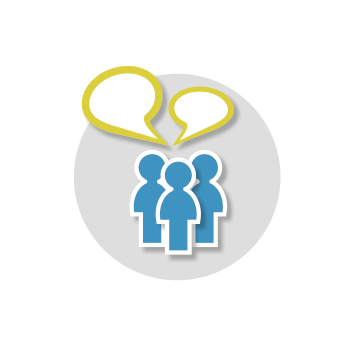 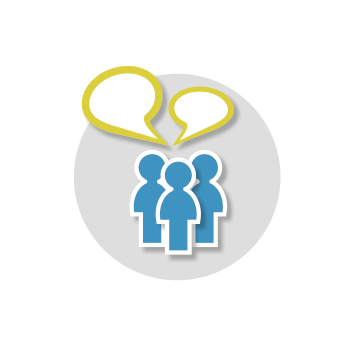 Der Verpflegungsausschuss unterstützt die Schulgemeinschaft dabei die Qualität der Schulverpflegung nachhaltig zu sichern und weiterzuentwickeln. Über dieses Gremium wird sichergestellt, dass alle schulischen Akteure mit einbezogen werden.Unser Verpflegungsausschuss verfolgt dabei insbesondere folgende Ziele:Verpflegungsbeauftragte/r unserer Schule ist:Hier Name und schulische oder sonstige Funktion angeben und ist Kontaktperson für Fragen und Hinweise zum Schulessen sowie Kontaktperson für die schulische Kommunikation mit dem EssenanbieterDer/ Die Verpflegungsbeauftragte ist von der  Schulkonferenz Schulleitung beauftragt, den Verpflegungsausschuss zu leiten und die Kommunikation zwischen den Mitgliedern des Verpflegungsausschusses einerseits und dem Verpflegungsausschuss und der Schulgemeinschaft andererseits zu organisieren.Folgende Mitglieder hat der Verpflegungsausschuss bzw. wurden angefragt zur Mitarbeit: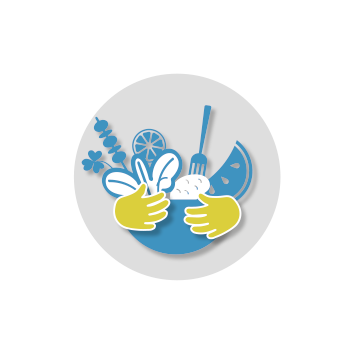 Die Aufgaben unseres Verpflegungsausschusses sind: Der Verpflegungsausschuss tagt regelmäßig im Schuljahr: und aktualisiert seine Aufgabenschwerpunkte jedes Schuljahr und informiert die Schulkonferenz Der Verpflegungsausschuss nutzt für seine Arbeit das von der Vernetzungsstelle Kita- und Schulverpflegung Brandenburg kostenfrei zur Verfügung gestellte digitale Qualitäts-Tool „Unser Schulessen“.Der Verpflegungsausschuss wurde am  von der Schulkonferenz als Gremium mit seinen Aufgaben bestätigt. Name (Vorname Nachname)Funktion (Schulleitung/ Lehrkraft/ Elternvertreter/ Schülervertreter*innen/ Hort/ Caterer/ Schulträger/ Schulgesundheitsfachkraft/ usw.) Mitwirkung zugesagtMitwirkung angefragtVorname NachnameVorname NachnameVorname NachnameVorname NachnameVorname NachnameVorname NachnameVorname NachnameVorname NachnameVorname NachnameVorname NachnameVorname NachnameVorname NachnameVorname NachnameVorname NachnameVorname Nachname